OASIS SCHOOL OF EXCELLENCE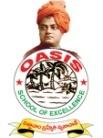 AMMA PALLY, SHAMSHABAD,RR DIST 501218ANNUAL CIRCULAR (2020 – 2021) Dear Parent,Greetings from Oasis!As a result of the PANDEMIC situation, the education has changed dramatically, with the distinctive rise of e-learning, whereby teaching is undertaken remotely and on digital platforms.We as a school believe that the integration of information technology in education will be further accelerated and that online education will eventually become an integral component of school education. We need the parents support too.Few points for your kind notice:Attendance is mandatory for attending the Final Examinations. Teachers are maintaining student’s attendance by the responses they receive from the students. So make sure that students will not miss their online classes and completion of Home works on regular basis.Students who are struggling with unavailability of any resources for attending the classes are need to inform your situation to concern coordinator, so that we will try to help you with possible means.From the different announcements from the government, it will be sure that this year is not going to be a Zero year. Still some parents are not allowing their children to attend the classes by interpreting this year is going to be a zero year.We request not to discontinue your ward’s academics. But if some are not allowing their children to not attend the classes, they should fill the application which will be posted by class coordinator and sign it duly. The signed application form should be sent back to the coordinator, so that we will take out your child from the present class.As few parents are requested for advance monthly plan, which is going to help the students, we are going to post monthly planner of each month at the beginning of each month.Unit Test – II is going to commence from 14 September 2020, as per below schedule. The examination will be objective and descriptive. A sample question paper pattern will be shared with the students soon.UNIT TEST – IIFee dues till the September month needs to be cleared by the September month end (if already cleared please ignore).For class – X students, the last date of submission of examination fee will be 15 September 2020. The details of the fee are given below.Sd/-PrincipalDATEEXAMINATION – 1(9:30 TO 10:30)EXAMINATION – 2(11:30 TO 12:30)14 SEP 2020ENGLISHLANGUAGE15 SEP 2020SCIENCESOCIAL SCIENCE16 SEP 2020MATHEMATICSCOMPUTERSExamination FeeRs. 1500Fee for Migration CertificateRs. 350Transaction FeeRs. 50TotalRs. 1900